МБОУ Алексеевской сошим.летчика-истребителя П.Е. КоролеваПРОГРАММА  НАСТАВНИЧЕСТВА «УЧИТЕЛЬ - УЧИТЕЛЬ» на 2022/2023 учебный год2022 г.Содержание программыI. Пояснительная записка…………………………………………………………………..3-51.1Актуальность разработки программы наставничества ……………………………...… .  3Цель и задачи программы наставничества………………………………………..…..…..4Срок реализации программы…………………………………………………………..….. 4Применяемые формы наставничества и технологии………………………………..…... 4Основные виды деятельности …………………………………………………………..…4Формы и методы работы педагога-наставника  с наставляемыми…………………..….5Принципы наставничества…………………………………………………………………5II. Ожидаемые  результаты работы программ наставничества……………………..…5III. Содержание программы ……………………………………………………………..…5-73.1 Основные участники программы и их функции……………………………………..… 5-63.2 Механизм управления программой наставничества…………………………………… 6-73.1 Организация контроля и оценки…………………………………………………………  7IV. Планируемые мероприятия по  реализации  программы наставничества на учебный год…………………………………………………………………………………..7-8ПОЯСНИТЕЛЬНАЯ ЗАПИСКААктуальность разработки программы наставничестваПрограмма наставничества  МБОУ Алексеевской сош им.летчика-истребителя П.Е. Королева создана в целях решения задач национального проекта «Образование» по внедрению целевой модели наставничества во всех образовательных организациях Российской Федерации,  т.к. современной школе нужен профессионально-компетентный,  самостоятельно мыслящий педагог, психологически готовый к реализации гуманистических ценностей и включению в инновационные процессы на практике.Реализация Программы опирается на нормативно-правовую базу Российской ФедерацииКонституция Российской Федерации;Гражданский кодекс Российской Федерации;Трудовой кодекс Российской Федерации;Федеральный закон от 19 мая 1995 г. № 82-ФЗ «Об общественных объединениях»;Концепция содействия развитию благотворительной деятельности и добровольчества в Российской Федерации, утвержденная распоряжением Правительства Российской Федерации от 30 июля 2009 г.№ 1054-р);Стратегия развития волонтерского движения в России, утвержденная на заседании Комитета Государственной Думы Российской Федерации по делам молодежи (протокол № 45 от 14 мая 2010 г.);Основы государственной молодежной политики Российской Федерации на период до 2025 года, утвержденны распоряжением Правительства Российской Федерации от 29 ноября 2014 г. № 2403-Р);Федеральный закон от 29 декабря 2012 г. № 273-ФЗ «Об образовании в Российской Федерации».Профессиональная помощь необходима и молодым, начинающим педагогам,  и  учителям, меняющим условия работы, специальность, и педагогам с синдромом выгорания в профессиональной деятельности. Поэтому поддержка, адресное методическое сопровождение профессионального роста каждого специалиста является одной из ключевых задач МБОУ Алексеевской сош им.летчика-истребителя П.Е. Королева. Решению этих стратегических задач кадровой политики МБОУ Алексеевской сош им.летчика-истребителя П.Е. Королева будет способствовать создание гибкой и мобильной системы наставничества, способной оптимизировать процесс профессионального роста каждого педагога и вновь прибывшего учителя, сформировать у них мотивацию к самосовершенствованию, саморазвитию, самореализации. В этой системе должна быть отражена жизненная возможность любого специалиста прибывающего в МБОУ Алексеевской сош им.летчика-истребителя П.Е. Королева получить поддержку опытных педагогов-наставников, которые готовы оказать им теоретическую и практическую  помощь на рабочем месте, повысить их профессиональную компетентность.Наставничество предусматривает систематическую индивидуальную работу Наставника по развитию молодого педагога (Наставляемого лица) необходимых навыков и умения ведения педагогической деятельности и призвано наиболее глубоко и всесторонне развивать имеющиеся у наставляемого лица знаний в области предметной специализации и методики преподавания.Настоящая программа призвана помочь в организации деятельности Наставников с Наставляемыми лицами на уровне образовательной организации. Программа наставничества МБОУ Алексеевской сош им.летчика-истребителя П.Е. Королева  (далее – Программа) отражает комплекс мероприятий и формирующих их действий, направленный на организацию взаимоотношений наставника и наставляемого в конкретных формах для получения ожидаемых результатов.Целью наставничества является  успешное закрепление на месте работы молодого специалиста, повышение его профессионального потенциала, а также создание комфортной профессиональной среды при переходе на новую специализацию внутри образовательной организации, позволяющей реализовывать актуальные педагогические задачи на высоком уровне.Основные задачи наставничества:Оказание помощи в профессиональной и должностной адаптации Наставляемого лица к условиям осуществления педагогической деятельности, а так же в преодолении профессиональных трудностей, возникающих при выполнении должностных обязанностей по новой специализации;Формирование потребности Наставляемого лица заниматься анализом результатов своей профессиональной деятельности;Дифференцированное  и целенаправленное планирование методической  работы на основе выявленных потенциальных возможностях Наставляемого лица;Ориентирование  Наставляемого лица на творческое использование передового педагогического опыта в своей деятельности.Ускорить процесс профессионального становления Наставляемого лица.Срок реализации программы 1 год.Это связано с тем, что план МО учителей МБОУ Алексеевской сош им.летчика-истребителя П.Е. Королева составляется на год, в котором назначаются наставники для молодых и новых специалистов, а так же по причине того, что через год может поменяться кадровый состав школы или руководитель, опытные наставники могут уйти на заслуженный отдых, молодые и новые педагоги поменять место работы и так удобнее будет сделать анализ о проделанной работе наставников с наставляемыми. Поэтому срок реализации данной программы наставничества удобнее сделать на год, чтобы её можно было скорректировать под сложившуюся ситуацию, добавить новую или удалить устаревшую информацию, так как мы в настоящее время находимся в современных условиях неопределенности.  Начало реализации программы наставничества с 1.09.2022 г., срок окончания  1.09 2023 года.   Применяемые формы наставничества и технологииИсходя из образовательных потребностей МБОУ «Павловская СОШ»  целевой  моделью наставничества рассматривается  форма наставничества «Учитель – учитель».Применяемые в программе элементы технологии: ситуационное наставничество.Основные виды деятельности:Диагностика  затруднений наставляемого специалиста и выбор форм оказания помощи на основе его потребностей.Посещение уроков наставляемого специалиста и организация взаимопосещенийПланирование и анализ педагогической деятельностиПомощь наставляемому специалисту в повышении эффективности организации учебно-воспитательной работы.Ознакомление с основными направлениями и формами активизации познавательной, научно-исследовательской деятельности учащихся во внеучебное время.Привлечение  наставляемого специалиста к участию в работе  МО учителей школы.Демонстрация опыта успешной деятельности опытными учителямиОрганизация мониторинга деятельности Наставляемого лица.Формы и методы работы педагога-наставника  с наставляемыми:Индивидуальное консультированиеАктивные методы (взаимопосещение  уроков, собеседование, мастер-классы и т.д.) Деятельность наставника1-й этап – адаптационный. Наставник определяет круг обязанностей и полномочий наставляемого специалиста, а так же выявляет недостатки в его умениях и навыках, чтобы выработать программу адаптации2-й этап – основной (тренировочный).Наставник разрабатывает и реализует программу адаптации, осуществляет корректировку профессиональных умений наставляемого специалиста, помогает ему выстроить собственную программу самосовершенствования.3-й этап – контрольно-оценочный. Наставник проверяет уровень профессиональной компетентности, определяет степень готовности наставляемого специалиста к выполнению своих функциональных обязанностей.Принципы наставничестваДобровольностьГуманностьСоблюдение прав наставляемого специалистаКонфиденциальностьОтветственностьИскренне желание помочь в преодолении трудностейВзаимопониманиеСпособность видеть личностьОЖИДАЕМЫЕ РЕЗУЛЬТАТЫ РЕАЛИЗАЦИИ ПРОГРАММЫ НАСТАВНИЧЕСТВАВысокий уровень включенности   специалиста в педагогическую работу, культурную жизнь образовательной организации;Усиление уверенности педагога в собственных силах и развитие личного, творческого и педагогического потенциала;Повышение уровня образовательной подготовки и комфортности психологического климата в школе;Создание благоприятной психолого-педагогической атмосферы для разрешения ситуаций кризиса профессионального роста  методических практик молодого специалиста и т.д.)СОДЕРЖАНИЕ ПРОГРАММЫ3.1.Основные участники программы и их функции.Наставляемые: Молчанова А.А., имеющая малый опыт работы – от 0 до 3 лет, испытывающая трудности с организацией учебного процесса при переходе  с места получения высшего образования на  работу  по  ООП НОО МБОУ Алексеевской сош им.летчика-истребителя П.Е. Королева Наставник: Букша Светлана СергеевнаНаставляемые: Гончарова А.А., имеющая небольшой опыт работы – от 0 до 3 лет, испытывающая трудности с организацией учебного процесса при переходе  с должности старшего вожатого на  работу  по  ООП СОО МБОУ Алексеевской сош им.летчика-истребителя П.Е. Королева Наставник: Ерохина О.П.Требования, предъявляемые к наставнику: -знать требования законодательства в сфере образования, ведомственных нормативных актов, определяющих права и обязанности молодого и вновь прибывшего специалиста по занимаемой должности; -разрабатывать совместно с молодым специалистом план профессионального становления последнего с учетом уровня его интеллектуального развития, педагогической, методической и профессиональной подготовки по предмету; -изучать деловые и нравственные качества молодого специалиста, его отношение к проведению занятий, коллективу школы, учащимся и их родителям, увлечения, наклонности, круг досугового общения; -знакомить молодого специалиста со школой, с расположением учебных классов, кабинетов, служебных и бытовых помещений; -вводить в должность (знакомить с основными обязанностями, требованиями, предъявляемыми к учителю-предметнику, правилами внутреннего трудового распорядка, охраны труда и техники безопасности); -проводить необходимое обучение;-контролировать и оценивать самостоятельное проведение молодым специалистом учебных занятий и внеклассных мероприятий;-разрабатывать совместно с молодым специалистом план профессионального становления; -давать конкретные задания с определенным сроком их выполнения;- контролировать работу, оказывать необходимую помощь; -оказывать молодому специалисту индивидуальную помощь в овладении педагогической профессией, практическими приемами и способами качественного проведения занятий, выявлять и совместно устранять допущенные ошибки;  -личным примером развивать положительные качества молодого специалиста, корректировать его поведение в школе, привлекать к участию в общественной жизни коллектива, содействовать развитию общекультурного и профессионального кругозора; -участвовать в обсуждении вопросов, связанных с педагогической и общественной деятельностью молодого специалиста, вносить предложения о его поощрении или применении мер воспитательного и дисциплинарного воздействия; -периодически докладывать руководителю методического объединения о процессе адаптации молодого специалиста, результатах его труда; -подводить итоги профессиональной адаптации молодого специалиста с предложениями по дальнейшей работе молодого специалиста.Требования к наставляемому  специалисту: - изучать нормативные документы, определяющие его служебную деятельность, структуру, штаты, особенности деятельности школы и функциональные обязанности по занимаемой должности; - выполнять план профессионального становления в установленные сроки; - постоянно работать над повышением профессионального мастерства, овладевать практическими навыками по занимаемой должности; - учиться у наставника передовым методам и формам работы, правильно строить свои взаимоотношения с ним; - совершенствовать свой общеобразовательный и культурный уровень; - периодически отчитываться о своей работе перед наставником и руководителем методического объединения3.2. Механизм управления программойОсновное взаимодействие между участниками: «опытный педагог – молодой специалист», классический вариант поддержки для приобретения молодым специалистом необходимых профессиональных навыков (организационных, коммуникационных) и закрепления на месте работы.Основными принципами работы с молодыми и вновь прибывшими специалистами являются:  Обязательность - проведение работы с каждым специалистом, приступившим к работе в учреждении вне зависимости от должности и направления деятельности.  Индивидуальность - выбор форм и видов работы со специалистом, которые определяются требованиями должности, рабочим местом в соответствии с уровнем профессионального развития.  Непрерывность - целенаправленный процесс адаптации и развития специалиста продолжается на протяжении 3 лет.  Эффективность - обязательная периодическая оценка результатов адаптации, развития специалиста и соответствия форм работы уровню его потенциала.3.3.Организация контроля и оценкиОтветственность за реализацию программы наставничества внутри образовательной организации берут на себя: ● администрация организации  - участников;  ● наставники - участники программы;ПЛАНИРУЕМЫЕ МЕРОПРИЯТИЯ РЕАЛИЗАЦИИ ПРОГРАММЫ НАСТАВНИЧЕСТВА НА 2022-2023 УЧЕБНЫЙ ГОД«Согласовано»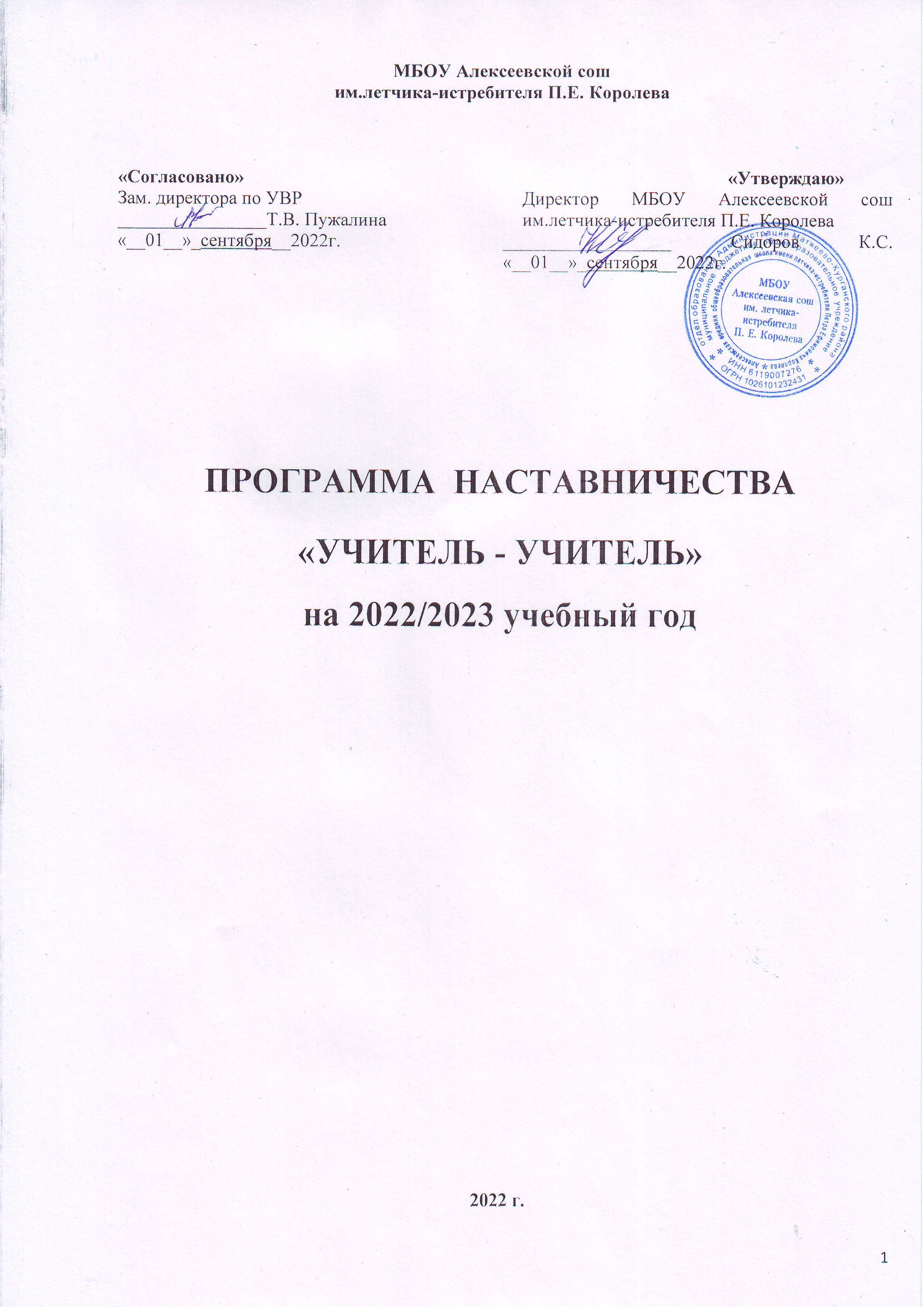 Зам. директора по УВР________________Т.В. Пужалина«__01__»_сентября__2022г.«Утверждаю»Директор МБОУ Алексеевской сош им.летчика-истребителя П.Е. Королева__________________ Сидоров К.С. «__01__»_сентября__2022г.№ п/пНаименование мероприятия/виды деятельности по его подготовке и организацииответственныеАвгустАвгустАвгустИзучение и систематизация документов и материалов по проблеме наставничестваАдминистрация школы Подготовка нормативной базы реализации программы наставничества Администрация школыСентябрь Сентябрь Сентябрь Информирование педагогов о возможностях и целях программы наставничестваЗам. по УВР, ВРВыбор форм и программ наставничества исходя из потребностей школы.. Обучение наставников.Зам. по УВР, ВРБеседа: Профессиональные дефициты Наставляемого специалиста.Учитель -наставникСоставление и утверждение индивидуального плана(прог работы Наставника с Наставляемым лицомЗам. По УВРУчитель-наставникБеседа : Работа с УМК. Структура урока и методика преподавания в начальной школе в соответствии с ФГОС, обновленными ФГОСУчитель -наставникПосещение уроков Наставляемого лица с целью оказания методической помощиУчитель -наставникОктябрьОктябрьОктябрьБеседа: организация индивидуальных занятий с различными категориями детей. Индивидуальный подход в организации учебно-воспитательной деятельностиУчитель-наставникАнализ процесса адаптации наставляемого лица через индивидуальное собеседование .Зам. по УВР, ВРУчитель наставникРабота Наставляемого в ШМО. Определение темы самообразования.Руководитель ШМОУчитель -наставникКонсультация: Организация индивидуальной коррекционной работы с обучающимися по преодолению пробелов знаний и преодолению учебных затруднений.Учитель-наставникКонсультация по текущим проблемам реализации рабочих программУчитель -наставникПосещение уроков Наставляемого специалиста.Зам. по УВР, ВРНоябрьНоябрьНоябрьБеседа «Педагогические проблемы наставляемого специалиста»Зам. по УВР, ВРУчитель -наставникОтработка структуры урока в условиях реализации ФГОС, обновленных ФГОСУчитель -наставникКонсультация Организация проектной деятельности обучающихся в урочное и внеурочное времяУчитель -наставникДекабрь.Декабрь.Декабрь.Корректировка индивидуального плана работы наставника с наставляемым лицомУчитель -наставникКонсультация: Качественная рефлексия урокаУчитель -наставникКонсультация: Здоровьесберегающие технологииУчитель -наставникПосещение уроков Наставляемого специалиста.Учитель -наставникЯнварьЯнварьЯнварьПосещение  молодым специалистом открытых занятий наставников и коллегУчителя ШМОКонсультация: Олимпиадное движение школьников. Платформа Учи.ру.Учитель -наставникФевральФевральФевральБеседа. Портфолио ученикаУчитель -наставникКонсультация .Виды уроков.Учитель -наставникУчастие в конкурсах профессионального мастерстваМартМартМартТекущие проблемы организации УВПЗам. по УВР, ВРУчитель -наставникБеседа Корректировка рабочих программУчитель -наставникОткрытое занятие наставляемого специалиста.Наставляемый специалистАпрельАпрельАпрельПрактикум «Мой первый шаг педагогической деятельности в начальной школе» ( выступление на ШМО по теме самообразования.Наставляемый специалистМай Май Май Отчет о деятельности Наставника и Наставляемого лицаУчитель –наставникНаставляемый специалистПерспективное планировние на основе мониторинга педагогических затруднений Наставляемого лицаУчитель –наставник